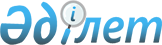 "Инженерлік-геологиялық ізденістер қағидаларын бекіту туралы" Қазақстан Республикасы Индустрия және инфрақұрылымдық даму министрінің 2020 жылғы 30 қыркүйектегі № 509 бұйрығына өзгеріс енгізу туралыҚазақстан Республикасы Индустрия және инфрақұрылымдық даму министрінің 2023 жылғы 10 ақпандағы № 87 бұйрығы. Қазақстан Республикасының Әділет министрлігінде 2023 жылғы 14 ақпанда № 31900 болып тіркелді
      БҰЙЫРАМЫН:
      1. "Инженерлік-геологиялық ізденістер қағидаларын бекіту туралы" Қазақстан Республикасы Индустрия және инфрақұрылымдық даму министрінің 2020 жылғы 30 қыркүйектегі № 509 бұйрығына (Нормативтік құқықтық актілерді мемлекеттік тіркеу тізілімінде № 21338 болып тіркелген) мынадай өзгеріс енгізілсін:
      көрсетілген бұйрықпен бекітілген Инженерлік-геологиялық іздестірулерді жүзеге асыру қағидаларында:
      14-тармақ жаңа редакцияда жазылсын:
      "14. Инженерлік-геологиялық іздестірулер техникалық есебінің (қорытындысының) қолданылу мерзімі оларды бекіткен сәттен бастап және жобалау құжаттамасын әзірлеу басталғанға дейін:
      бірегей объектілер – 6 (алты) айды;
      сәулет, қала құрылысы және құрылыс жобалары – 36 (отыз алты) айды құрайды.".
      2. Қазақстан Республикасы Индустрия және инфрақұрылымдық даму министрлігінің Құрылыс және тұрғын үй-коммуналдық шаруашылық істері комитеті заңнамада белгіленген тәртіппен: 
      1) осы бұйрықты Қазақстан Республикасы Әділет министрлігінде мемлекеттік тіркеуді;
      2) осы бұйрықты Қазақстан Республикасы Индустрия және инфрақұрылымдық даму министрлігінің интернет-ресурсында орналастыруды қамтамасыз етсін.
      3. Осы бұйрықтың орындалуын бақылау жетекшілік ететін Қазақстан Республикасының Индустрия және инфрақұрылымдық даму вице-министріне жүктелсін.
      4. Осы бұйрық алғашқы ресми жарияланған күнінен кейін күнтізбелік он күн өткен соң қолданысқа енгізіледі.
					© 2012. Қазақстан Республикасы Әділет министрлігінің «Қазақстан Республикасының Заңнама және құқықтық ақпарат институты» ШЖҚ РМК
				
      Қазақстан РеспубликасыныңИндустрия және инфрақұрылымдықдаму министрі

М. Карабаев
